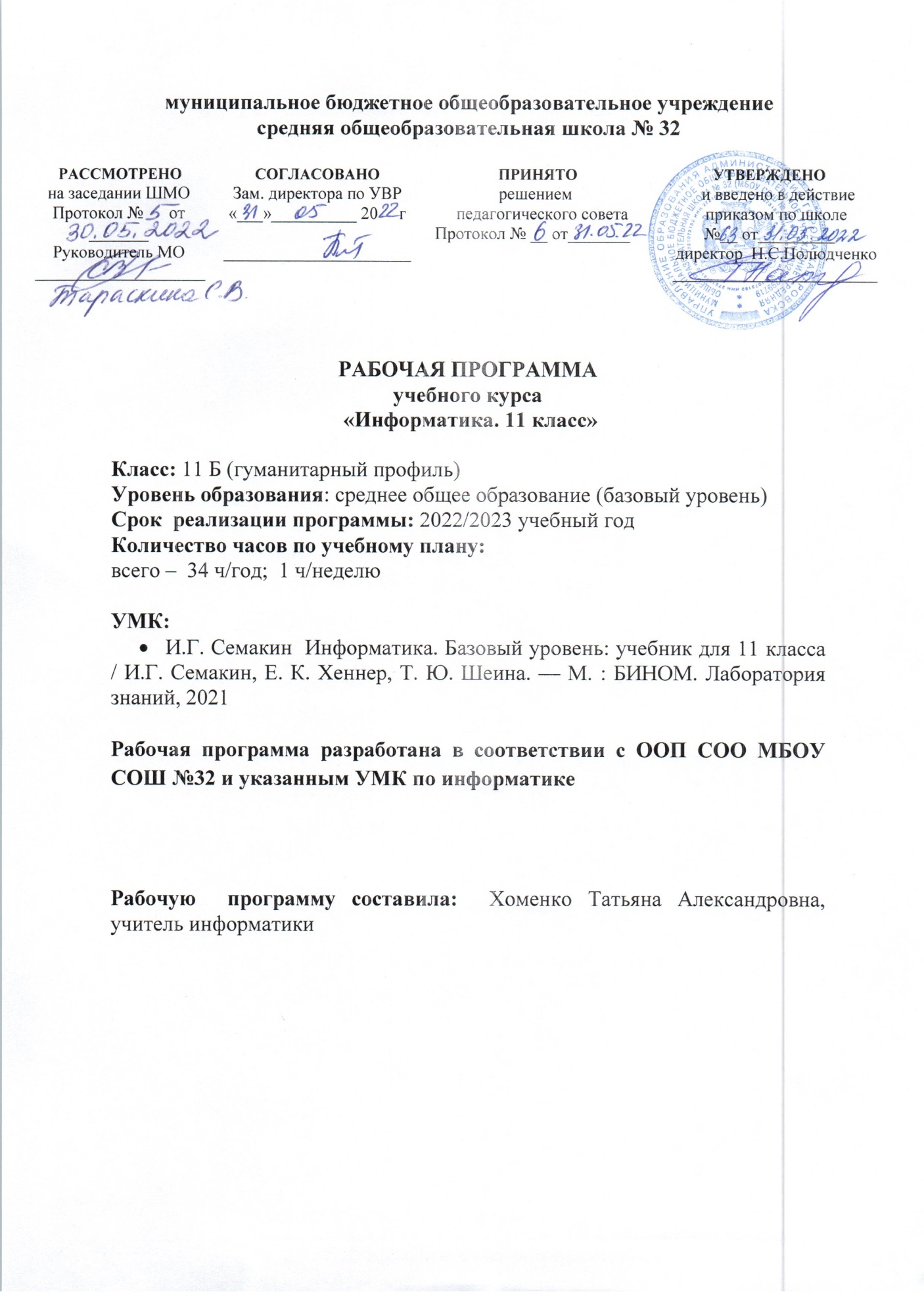 муниципальное бюджетное общеобразовательное учреждениесредняя общеобразовательная школа № 32 РАБОЧАЯ ПРОГРАММАучебного курса  «Информатика. 11 класс»Класс: 11 Б (гуманитарный профиль)Уровень образования: среднее общее образование (базовый уровень)Срок  реализации программы: 2022/2023 учебный годКоличество часов по учебному плану:всего –  34 ч/год;  1 ч/неделюУМК: И.Г. Семакин  Информатика. Базовый уровень: учебник для 11 класса / И.Г. Семакин, Е. К. Хеннер, Т. Ю. Шеина. — М. : БИНОМ. Лаборатория знаний, 2021Рабочая программа разработана в соответствии с ООП СОО МБОУ СОШ №32 и указанным УМК по информатикеРабочую  программу составила:  Хоменко Татьяна Александровна, учитель информатикиПояснительная запискаРабочая  программа по информатике составлена на основе федерального  государственного образовательного стандарта среднего общего образования.Данная рабочая программа ориентирована на учащихся 11 класса и реализуется в соответствии с:Федеральным законом от 29.12.2012 № 273-ФЗ "Об образовании в Российской Федерации";Порядком организации и осуществления образовательной деятельности по основным общеобразовательным программам – образовательным программам начального общего, основного общего и среднего общего образования, утвержденным приказом Министерства образования	и науки Российской Федерации  от 30.08.2013 № 1015;Федеральным государственным образовательным стандартом среднего общего образования, утвержденным,  приказом Министерства образования и науки   Российской Федерации от 17.05.2012 № 413;Постановлением Главного государственного санитарного врача Российской Федерации от 28 сентября 2020 г. N 28 г. Москва "Об утверждении санитарных правил СП 2.4.3648-20 "Санитарно-эпидемиологические требования организации воспитания и обучения, отдыха и оздоровления детей и молодёжи";Учебным планом Школы;Примерной программой дисциплины, утвержденной Министерством образования и науки Российской Федерации;Федеральным перечнем  учебников, утвержденных, рекомендованных (допущенных) к использованию в образовательном процессе в образовательных учреждениях, реализующих программы общего образования.На реализацию данной программы, согласно учебному плану учреждения, отводится 1 час в неделю, 34 часа в год.Используемый учебник: Информатика. Базовый уровень: учебник для 11 класса / И.Г. Семакин, Е. К. Хеннер, Т. Ю. Шеина. — М.: БИНОМ. Лаборатория знаний, 2021.В качестве дополнительного пособия в УМК включен задачник-практикум в 2 томах под ред. И. Г. Семакина, Е. К. Хеннера. В методической системе обучения предусмотрено использование цифровых образовательных ресурсов (ЦОР) по информатике из Единой коллекции ЦОР (school-collection.edu.ru) и из коллекции на сайте ФЦИОР (http://fcior.edu.ru), а также ЭОРов (Российская электронная школа, образовательная платформа Якласс, образовательная платформа Skysmart).Общая характеристика учебного предметаИнформатика – это научная дисциплина о закономерностях протекания информационных процессов в различных средах, а также о методах и средствах их автоматизации.Общеобразовательный предмет информатики отражает:• сущность информатики как научной дисциплины, изучающей закономерности протекания информационных процессов в различных средах (системах);• основные области применения информатики, прежде всего информационные и коммуникационные технологии, управление и социальную сферу;• междисциплинарный характер информатики и информационной деятельности.Методы и средства информатики с каждым днём всё больше проникают во все сферы жизни и области знания. Изучение информатики в школе важно не только для тех учащихся, которые планирует стать специалистами, разрабатывающими новые информационные технологии; не менее важно оно и для тех, кто планирует стать в будущем физиком или медиком, историком или филологом, руководителем предприятия или политиком, представителем любой другой области знаний или профессии.Курс информатики средней школы является завершающим этапом непрерывной подготовки учащихся в области информатики и ИКТ; он опирается на содержание курса информатики основной школы и опыт постоянного применения ИКТ, дает теоретическое осмысление, интерпретацию и обобщение этого опыта. Результаты базового уровня изучения предмета ориентированы, в первую очередь, на общую функциональную грамотность, получение компетентностей для повседневной жизни и общего развития. Они включают в себя:• понимание предмета, ключевых вопросов и основных составляющих элементов изучаемой предметной области;• умение решать основные практические задачи, характерные для использования методов и инструментария данной предметной области;• осознание рамок изучаемой предметной области, ограниченности методов и инструментов, типичных связей с некоторыми другими областями знания.Содержание  курса  информатики  в  старшей школе ориентировано на дальнейшее развитие информационных  компетенций  выпускника,  готового  к  жизни  и  деятельности  в  современном высокотехнологичном  информационном  обществе, умение эффективно использовать возможности этого общества и защищаться от его негативных воздействий. Все  ученики,  изучающие  информатику  на  базовом  уровне,  должны  овладеть  ключевыми понятиями  и закономерностями, на которых строится предметная область информатики. Каждый ученик,  изучающий курс информатики  базового уровня,  может научиться выполнять задания базового уровня  сложности, входящие в ЕГЭ. Мотивированный  ученик,  изучающий  курс  информатики  базового  уровня,  должен получить  возможность  научиться  выполнять  большинство  заданий  повышенного  уровня сложности,  входящих в ЕГЭ. Особо  мотивированный  ученик,  изучающий  курс  информатики  базового  уровня,  должен получить  возможность  научиться  выполнять  отдельные  задания  высокого  уровня  сложности, входящих в ЕГЭ. Для  этого  на  уроках  информатики  в  10классе в практической части предусмотрен разбор решений  заданий ЕГЭ в упрощенном  видеСодержание  курса  информатики  в  старшей школе ориентировано на дальнейшее развитие информационных  компетенций  выпускника,  готового  к  жизни  и  деятельности  в  современном высокотехнологичном  информационном  обществе, умение эффективно использовать возможности этого общества и защищаться от его негативных воздействий. Все  ученики,  изучающие  информатику  на  базовом  уровне,  должны  овладеть  ключевыми понятиями  и закономерностями, на которых строится предметная область информатики. Каждый ученик,  изучающий курс информатики  базового уровня,  может научиться выполнять задания базового уровня  сложности, входящие в ЕГЭ. Мотивированный  ученик,  изучающий  курс  информатики  базового  уровня,  должен получить  возможность  научиться  выполнять  большинство  заданий  повышенного  уровня сложности,  входящих в ЕГЭ. Особо  мотивированный  ученик,  изучающий  курс  информатики  базового  уровня,  должен получить  возможность  научиться  выполнять  отдельные  задания  высокого  уровня  сложности, входящих в ЕГЭ. Для  этого  на  уроках  информатики  в  10классе в практической части предусмотрен разбор решений  заданий ЕГЭ в упрощенном  видеСодержание  курса  информатики  в  старшей школе ориентировано на дальнейшее развитие информационных  компетенций  выпускника,  готового  к  жизни  и  деятельности  в  современном высокотехнологичном  информационном  обществе, умение эффективно использовать возможности этого общества и защищаться от его негативных воздействий. Все  ученики,  изучающие  информатику  на  базовом  уровне,  должны  овладеть  ключевыми понятиями  и закономерностями, на которых строится предметная область информатики. Каждый ученик,  изучающий курс информатики  базового уровня,  может научиться выполнять задания базового уровня  сложности, входящие в ЕГЭ. Мотивированный  ученик,  изучающий  курс  информатики  базового  уровня,  должен получить  возможность  научиться  выполнять  большинство  заданий  повышенного  уровня сложности,  входящих в ЕГЭ. Особо  мотивированный  ученик,  изучающий  курс  информатики  базового  уровня,  должен получить  возможность  научиться  выполнять  отдельные  задания  высокого  уровня  сложности, входящих в ЕГЭ. Для  этого  на  уроках  информатики  в  10классе в практической части предусмотрен разбор решений  заданий ЕГЭ в упрощенном  видеСодержание  курса  информатики  в  старшей школе ориентировано на дальнейшее развитие информационных  компетенций  выпускника,  готового  к  жизни  и  деятельности  в  современном высокотехнологичном  информационном  обществе, умение эффективно использовать возможности этого общества и защищаться от его негативных воздействий. Все  ученики,  изучающие  информатику  на  базовом  уровне,  должны  овладеть  ключевыми понятиями  и закономерностями, на которых строится предметная область информатики. Каждый ученик,  изучающий курс информатики  базового уровня,  может научиться выполнять задания базового уровня  сложности, входящие в ЕГЭ. Мотивированный  ученик,  изучающий  курс  информатики  базового  уровня,  должен получить  возможность  научиться  выполнять  большинство  заданий  повышенного  уровня сложности,  входящих в ЕГЭ. Особо  мотивированный  ученик,  изучающий  курс  информатики  базового  уровня,  должен получить  возможность  научиться  выполнять  отдельные  задания  высокого  уровня  сложности, входящих в ЕГЭ. Для  этого  на  уроках  информатики  в  10классе в практической части предусмотрен разбор решений  заданий ЕГЭ в упрощенном  видеОсновная цель изучения учебного предмета «Информатика» на базовом уровне среднего общего образования – обеспечение дальнейшего развития информационных компетенций выпускника, его готовности к жизни в условиях развивающегося информационного общества и возрастающей конкуренции на рынке труда. В связи с этим изучение информатики в 10-11 классах должно обеспечить: сформированность представлений о роли информатики, информационных коммуникационных технологий в современном обществе; сформированность основ логического и алгоритмического мышления; сформированность умений различать факты и оценки, сравнивать оценочные выводы, видеть их связь с критериями оценок и связь критериев с определённой системой ценностей, проверять на достоверность и обобщать информацию;  сформированность представлений о влиянии информационных технологий на жизнь человека в обществе; понимание социального, экономического, политического, культурного, юридического, природного, эргономического, медицинского и физиологического контекстов информационных технологий; принятие правовых и этических аспектов информационных технологий; осознание ответственности людей, вовлечённых в создание использование информационных систем, распространение информации. создание условий для развития навыков учебной, проектной, научно-исследовательской и творческой деятельности, мотивации учащихся саморазвитию.Все ученики, изучающие информатику на базовом уровне, должны овладеть ключевыми понятиями и закономерностями, на которых строится предметная область информатики.Каждый ученик, изучающий курс информатики базового уровня, может научиться выполнять задания базового уровня сложности, входящие в ЕГЭ.Мотивированный ученик, изучающий курс информатики базового уровня, должен получить возможность научиться выполнять большинство заданий повышенного уровня сложности, входящих в ЕГЭ.Особо мотивированный ученик, изучающий курс информатики базового уровня, должен получить возможность научиться выполнять отдельные задания высокого уровня сложности, входящих в ЕГЭ. Для этого на уроках информатики в 11 классе в практической части предусмотрен разбор решений заданий ЕГЭ в упрощенном виде.Программой предполагается проведение практических работ, направленных на отработку отдельных технологических приемов. Текущий контроль усвоения учебного материала осуществляется путем устного/письменного опроса.Планируемые результаты освоения учебного предметаЛичностные  результатыОсновными личностными результатами, формируемыми при изучении информатики в средней школе, являются:– ориентация учащихся на реализацию позитивных жизненных перспектив, инициативность, креативность, готовность и способность к личностному самоопределению, способность ставить цели и строить жизненные планы;– принятие и реализация ценностей здорового и безопасного образа жизни, бережное, ответственное и компетентное отношение к собственному физическому и психологическому здоровью;– российская идентичность, способность к осознанию российской идентичности в поликультурном социуме, чувство причастности к историко-культурной общности российского народа и судьбе России, патриотизм;– готовность учащихся к конструктивному участию в принятии решений, затрагивающих их права и интересы, в том числе в различных формах общественной самоорганизации, самоуправления, общественно значимой деятельности;– нравственное сознание и поведение на основе усвоения общечеловеческих ценностей, толерантного сознания и поведения в поликультурном мире, готовности и способности вести диалог с другими людьми, достигать в нем взаимопонимания, находить общие цели и сотрудничать для их достижения;– развитие компетенций сотрудничества со сверстниками, детьми младшего возраста, взрослыми в образовательной, общественно полезной, учебно-исследовательской, проектной и других видах деятельности.– мировоззрение, соответствующее современному уровню развития науки, понимание значимости науки, готовность к научно-техническому творчеству, владение достоверной информацией о передовых достижениях и открытиях мировой и отечественной науки, заинтересованность в научных знаниях об устройстве мира и общества;– готовность и способность к образованию, в том числе самообразованию, на протяжении всей жизни; сознательное отношение к непрерывному образованию как условию успешной профессиональной и общественной деятельности;– уважение ко всем формам собственности, готовность к защите своей собственности,– осознанный выбор будущей профессии как путь и способ реализации собственных жизненных планов;– готовность учащихся к трудовой профессиональной деятельности как к возможности участия в решении личных, общественных, государственных, общенациональных проблем.Метапредметные результатыМетапредметные результаты освоения основной образовательной программы представлены тремя группами универсальных учебных действий (УУД): регулятивной, познавательной, коммуникативной.На становление регулятивной группы универсальных учебных действий традиционно более всего ориентирован раздел курса информатики «Алгоритмы и элементы программирования». А именно, при его освоении выпускник научится:– самостоятельно определять цели, задавать параметры и критерии, по которым можно определить, что цель достигнута;– оценивать возможные последствия достижения поставленной цели в деятельности, собственной жизни и жизни окружающих людей, основываясь на соображениях этики и морали;– ставить и формулировать собственные задачи в образовательной деятельности и жизненных ситуациях;– оценивать ресурсы, в том числе время и другие нематериальные ресурсы, необходимые для достижения поставленной цели;– выбирать путь достижения цели, планировать решение поставленных задач, оптимизируя материальные и нематериальные затраты;– организовывать эффективный поиск ресурсов, необходимых для достижения поставленной цели;– сопоставлять полученный результат деятельности с поставленной заранее целью.На формирование, развитие и совершенствование группы познавательных универсальных учебных действий более всего ориентированы такие тематические разделы курса как «Информация и информационные процессы», «Современные технологии создания и обработки информационных объектов», «Информационное моделирование», «Обработка информации в электронных таблицах», а также «Сетевые  информационные технологии» и «Основы социальной информатики». При работе с соответствующими материалами курса выпускник научится:– искать и находить обобщенные способы решения задач, в том числе, осуществлять развернутый информационный поиск и ставить на его основе новые (учебные и познавательные) задачи;– критически оценивать и интерпретировать информацию с разных позиций, распознавать и фиксировать противоречия в информационных источниках;– использовать различные модельно-схематические средства для представления существенных связей и отношений, а также противоречий, выявленных в информационных источниках;– находить и приводить критические аргументы в отношении действий и суждений другого; спокойно и разумно относиться к критическим замечаниям в отношении собственного суждения, рассматривать их как ресурс собственного развития;– использовать средства информационных и коммуникационных технологий (далее – ИКТ) в решении когнитивных, коммуникативных и организационных задач с соблюдением требований эргономики, техники безопасности, гигиены, ресурсосбережения, правовых и этических норм, норм информационной безопасности;– выходить за рамки учебного предмета и осуществлять целенаправленный поиск возможностей для широкого переноса средств и способов действия.При изучении разделов «Информация и информационные процессы», «Сетевые информационные технологии» и «Основы социальной информатики» происходит становление ряда коммуникативных универсальных учебных действий. А именно, выпускники могут научиться: – осуществлять деловую коммуникацию как со сверстниками, так и со взрослыми (как внутри образовательной организации, так и за ее пределами), подбирать партнеров для деловой коммуникации исходя из соображений результативности взаимодействия, а не личных симпатий;– координировать и выполнять работу в условиях реального, виртуального и комбинированного взаимодействия;– развернуто, логично и точно излагать свою точку зрения с использованием адекватных (устных и письменных) языковых средств.Предметные  результатыИнформационные системы и базы данных Выпускник научится:решать задачи на измерение информации, заключенной в тексте, с т.з. (в приближении равной вероятности символов);определять  роль информации и связанные с ней процессы в окружающем мире; решать несложные задачи на измерение информации, заключенной в сообщении, используя содержательный подход (в равновероятном приближении);выполнять пересчет количества информации в разные единицы.Выпускник получит возможность:применять базы данных и справочные системы при решении задач, возникающих в ходе учебной деятельности и вне её;создавать учебные многотабличные базы данных.ИнтернетВыпускник научится:использовать компьютерные энциклопедии, словари, информационные системы в Интернете; вести поиск в информационных системах;использовать сетевые хранилища данных и облачные сервисы;.Выпускник получит возможность: использовать компьютерные сети и определять их роли в современном мире; узнать базовые принципы организации и функционирования компьютерных сетей, нормы информационной этики и права;анализировать доменные имена компьютеров и адреса документов в Интернете;понимать общие принципы разработки и функционирования интернет- приложений;создавать веб-страницы, содержащие списки, рисунки, гиперссылки, таблицы, формы; организовывать личное информационное пространство;критически оценивать информацию, полученную из сети Интернет.Информационное моделированиеВыпускник научится:находить оптимальный путь во взвешенном графе;использовать компьютерно-математические модели для анализа соответствующих объектов и процессов, в том числе оценивать числовые параметры моделируемых объектов и процессов, а также интерпретировать результаты, получаемые в ходе моделирования реальных процессов.Выпускник получит возможность:использовать знания о графах, деревьях и списках при описании реальных объектов и процессов;Социальная информатикаВыпускник научится:использовать в повседневной практической деятельности (в том числе — размещать данные) информационные ресурсы интернет-сервисов и виртуальных пространств коллективного взаимодействия, соблюдая авторские права и руководствуясь правилами сетевого этикета.Выпускник получит возможность:использовать принципы обеспечения информационной безопасности, способы и средства обеспечения надежного функционирования средств ИКТ.СОДЕРЖАНИЕ ОБУЧЕНИЯВведение. Структура предметаЦели  и  задачи  изучения  курса  информатики  в  10-11  классах,  составные  части предметной области информатики.Глава 1. Информационные системы и базы данныхОсновные  понятия  системологии:  система,  структура,  системный  эффект, подсистема, основные свойства систем,  «системный подход» в науке и практике, модели систем:  модель  черного  ящика,  состава,  структурная  модель,  использование  графов  для описания структур систем. База  данных  (БД),    основные  понятия  реляционных  БД:  запись,  поле,  тип  поля, главный  ключ,  определение  и  назначение  СУБД,  основы  организации  многотабличной БД,  схема  БД,  целостность  данных,  этапы  создания  многотабличной  БД  с  помощью реляционной  СУБД,  структура команды  запроса  на  выборку данных из  БД,  организация запроса на выборку в многотабличной БД, основные логические операции, используемые в запросах, правила представления условия выборки на языке запросов и в конструкторе запросов.Практика на компьютере:Модели систем; знакомство с СУБД; создание базы данных «Приемная комиссия»; реализация простых запросов в режиме дизайна (конструктора запросов); расширение базы данных «Приемная комиссия»; работа с формой; реализация сложных запросов к базе данных «Приемная комиссия»; создание отчета.Учащиеся должны знать:основные понятия системологии: система, структура, системный эффект, подсистема;что такое «системный подход» в науке и практике;модели систем: модель черного ящика, состава, структурная модель;что такое база данных (БД), основные понятия реляционных БД: запись, поле, тип поля, главный ключ; определение и назначение СУБД;основы организации многотабличной БД;что такое целостность данных;этапы создания многотабличной БД с помощью реляционной СУБД;структуру команды запроса на выборку данных из БДправила представления условия выборки на языке запросов и в конструкторе запросов.Учащиеся должны уметь:- приводить примеры систем (в быту, в природе, в науке и пр.);анализировать состав и структуру систем;различать связи материальные и информационные;создавать многотабличную БД средствами конкретной СУБД;реализовывать простые запросы на выборку данных в конструкторе запросов;реализовывать запросы со сложными условиями выборки.Глава 2. ИнтернетНазначение    коммуникационных  служб  Интернета,  назначение  информационных служб Интернета, прикладные протоколы, основные понятия  WWW: web-страница, web-сервер,  web-сайт,  web-браузер,  HTTP-протокол,  URL-адрес,  поисковый  каталог: организация, назначение, поисковый указатель: организация, назначение. Средства  для  создания  web-страниц,  проектирование  web-сайта,  публикация  web-сайта.Практика на компьютере:Работа с электронной почтой и телеконференциями; работа с браузером; просмотр web-страниц; сохранение загруженных web-страниц; работа с поисковыми системами; разработка сайта «Моя семья»; разработка сайта «Животный мир»; разработка сайта «Наш класс».Учащиеся должны знать:- назначение коммуникационных и информационных служб Интернета;  что такое прикладные протоколы;основные понятия WWW: web-страница, web-сервер, web-сайт, web-браузер, HTTP-протокол, URL-адрес;что такое поисковый каталог и указатель: организация, назначение;какие существуют средства для создания web-страниц;в чем состоит проектирование web-сайта;что значит опубликовать web-сайт.Учащиеся должны уметь:работать с электронной почтой;извлекать данные из файловых архивов;осуществлять поиск информации в Интернете с помощью поисковых каталогов и указателей;создать несложный web-сайт с помощью редактора сайтов.Глава 3. Информационное моделированиеПонятие  модели,  понятие  информационной  модели,  этапы  построения компьютерной информационной модели.  Понятия:  величина,  имя  величины,  тип  величины,  значение  величины,  математическая модель,  формы представления зависимостей между величинами. Область  решения  практических  задач  в  статистике,  регрессионная  модель, прогнозирование регрессионной модели. Корреляционная зависимость, коэффициент корреляции, возможности  табличного процессора для выполнения корреляционного анализа. Оптимальное планирование, ресурсы; описание в модели ограниченности ресурсов, стратегическая цель планирования; какие условия для нее могут быть поставлены, задача линейного  программирования  для  нахождения  оптимального  плана,  возможности  табличного процессора для решения задачи линейного программирования.Практика на компьютере:Получение регрессионных моделей; прогнозирование; расчет корреляционных зависимостей; решение задачи оптимального планирования.Учащиеся должны знать:этапы построения компьютерной информационной модели;что такое математическая модель;формы представления зависимостей между величинами;для решения каких практических задач используется статистика;что такое регрессионная модель, как происходит прогнозирование по регрессионной модели;что такое корреляционная зависимость, что такое коэффициент корреляции; какие существуют возможности у табличного процессора для выполнения корреляционного анализа;что такое оптимальное планирование;что такое ресурсы; как в модели описывается ограниченность ресурсов;что такое стратегическая цель планирования, какие условия для нее могут быть поставлены;в чем состоит задача линейного программирования для нахождения оптимального плана;какие существуют возможности у табличного процессора для решения задачи линейного программирования.Учащиеся должны уметь:с помощью электронных таблиц получать табличную и графическую форму зависимостей между величинами; используя табличный процессор, строить регрессионные модели заданных типов;осуществлять прогнозирование (восстановление значения и экстраполяцию) по регрессионной модели;вычислять коэффициент корреляционной зависимости между величинами с помощью табличного процессора (функция КОРРЕЛ в MS Excel);решать задачу оптимального планирования (линейного программирования) с небольшим количеством плановых показателей с помощью табличного процессора (Поиск решения в MS Excel).Глава 4. Социальная информатикаИнформационные  ресурсы  общества,  состав  рынка  информационных  ресурсов, информационные  услуги,    основные  черты  информационного  общества,  причины информационного  кризиса  и  пути  его  преодоления.  Какие  изменения  в  быту,  в  сфере образования будут происходить с формированием информационного общества.Основные  законодательные  акты  в  информационной  сфере,  суть  Доктрины информационной безопасности Российской Федерации.Учащиеся должны знать:что такое информационные ресурсы общества;из чего складывается рынок информационных ресурсов;что относится к информационным услугам;в чем состоят основные черты информационного общества;причины информационного кризиса и пути его преодоления;какие изменения в быту, в сфере образования будут происходить с формированием информационного общества.Учащиеся должны уметь:соблюдать основные правовые и этические нормы в информационной сфере деятельности.ПовторениеПовторение, обобщение и систематизация знаний, умений и навыков за курс информатики 10-11 классов.Тематическое планирование с указанием количества часов, отводимых на освоение каждой темыРАССМОТРЕНОна заседании ШМОПротокол №      от _______Руководитель МО____________________СОГЛАСОВАНОЗам. директора по УВР«___»__________ 20     г______________________ПРИНЯТОрешением 
педагогического советаПротокол № __ от________УТВЕРЖДЕНО
 и введено в действие                                            приказом по школе №__ от_________
директор  Н.С.Полюдченко
________________________№ п/пНазвание темКоличество отводимых часовв том числев том числе№ п/пНазвание темКоличество отводимых часовтеорияпрактические занятия1Введение11–2Информационные системы и базы данных9453Интернет10464Информационное моделирование10465Социальная информатика33–6Повторение11–ИТОГОИТОГО341717